П О С Т А Н О В Л Е Н И Е	В соответствии с Решением Городской Думы Петропавловск-Камчатского городского округа от 31.10.2013 № 145-нд «О наградах и почетных званиях Петропавловск-Камчатского городского округа»,     Постановлением Главы Петропавловск-Камчатского городского округа от 31.10.2013 № 165 «О представительских расходах и расходах, связанных с приобретением подарочной и сувенирной продукции в Городской Думе Петропавловск-Камчатского городского округа»,       ПОСТАНОВЛЯЮ: за многолетний добросовестный труд, высокий уровень профессионализма, значительные успехи в организации работы по дополнительному образованию детей и в честь 35-летия со дня образования МБУДО «Центр внешкольной работы»:Наградить Почетной грамотой Главы Петропавловск-Камчатского городского округа (в рамке) сотрудников МБУДО «Центр внешкольной работы»:Объявить Благодарность Главы Петропавловск-Камчатского городского округа (в рамке) сотрудникам МБУДО «Центр внешкольной работы»:Временно исполняющий полномочияГлавы Петропавловск-Камчатского городского округа                                                                           С.И. Смирнов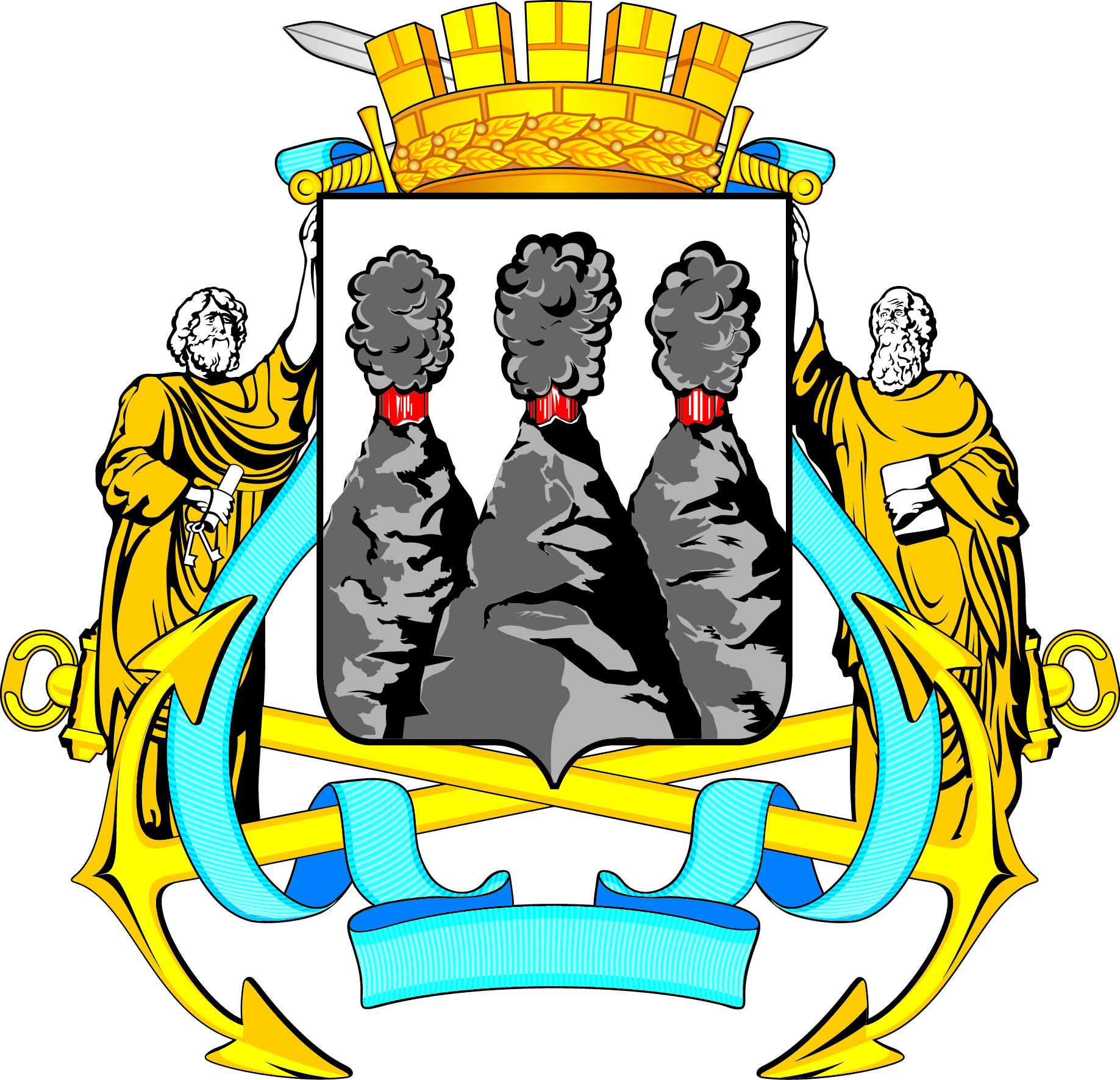 ГЛАВАПЕТРОПАВЛОВСК-КАМЧАТСКОГОГОРОДСКОГО ОКРУГАот 17.10.2016  №  208О награждении сотрудников МБУДО «Центр внешкольной работы»Андрюшову Наталью Васильевну- стажера;Баркову Людмилу Ивановну- педагога дополнительного образования;Гнездилова Антона Евгеньевича- звукорежиссера;Жуковскую Татьяну Георгиевну- педагога дополнительного образования;Кергильхот Ларису Сергеевну- педагога дополнительного образования;Косову Елену Ивановну- мастера по пошиву;Куличёва Анатолия Федоровича- сторожа;Фадееву Светлану Юрьевну- мастера по пошиву.Герус Фаине Михайловне- вахтеру;Жидковой Любови Федоровне- уборщику служебных помещений.